Инженер по согласованию подземных коммуникацийот 50 000 руб. на рукиООО Петро Строй Изыскания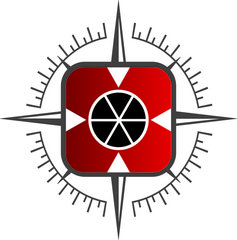 Показать контактыТребуемый опыт работы: 1–3 годаПолная занятость, полный деньОбязанности:Согласование положения инженерных сетей и коммуникаций на топографической съёмке М 1:500:Определение балансодержателей;Сбор и подача документов;Согласование топосъёмки участка;Составление технической ведомости.Камеральная обработка полученных данныхРабота с нормативными документами.Требования:Профильное образование;Опыт работы от 2-х лет в данной должности;Опытный пользователь ПК;Знание геодезического оборудования (электронный тахеометр, ГНСС-приёмник, трассоискатель). Умение работать в Аutocad, Сredo;Исполнительность, высокая работоспособность;Условия:Оформление согласно ТК РФ;Стабильная заработная плата;Своевременная оплата труда;5-ти дневная рабочая неделя;Премии по результатам выполненных работ;Периодические командировки по Ленинградской области.Ключевые навыкиПользователь ПКРабота с документамиоформление документацииГеодезияAutoCADMS Word